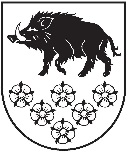 LATVIJAS REPUBLIKAKANDAVAS NOVADA DOMEDārza iela 6, Kandava, Kandavas novads, LV – 3120, Reģ. Nr.90000050886, Tālrunis 631 82028, fakss 631 82027, e-pasts: dome@kandava.lvKandavā APSTIPRINĀTSKandavas novada domes sēdē2016.gada 30.jūnijā(protokols Nr.9  4.§)Kandavas novada domes saistošie noteikumi Nr.6 “Grozījumi Kandavas novada domes 2016.gada 28.janvāra saistošajos noteikumos Nr. 1 “2016.gada pamatbudžets un speciālais budžets”Kandavas novada domes priekšsēdētāja vietn.   (personiskais paraksts)  A.Ķieģelis                           Budžeta kopsavilkums ar grozījumiem pa valdības                      funkcijām un ekonomiskās klasifikācijas kodiem  2016. gadam                           Budžeta kopsavilkums ar grozījumiem pa valdības                      funkcijām un ekonomiskās klasifikācijas kodiem  2016. gadamKlasifikā-
cijas grupa, kodsRādītāju nosaukums2016. 
gada plānsGrozījumi 30.06.2016.Plāns ar grozījumiemAB123Kandavas novads konsolidētaisKandavas novads konsolidētaisKandavas novads konsolidētaisKandavas novads konsolidētaisKandavas novads konsolidētaisI.IEŅĒMUMI KOPĀ8 496 15450 4938 546 64701.01.00Nodokļu ieņēmumi3 933 49303 933 4931.0.0.0.Ienākuma nodokļi3 382 07203 382 07201.01.16Ieņēmumi no iedzīvotāju ienākuma nodokļa3 382 07203 382 0721.1.0.0.Ieņēmumi no iedzīvotāju ienākuma nodokļa3 382 07203 382 07201.04.16Īpašuma nodokļi551 4210551 4214.0.0.0.Īpašuma nodokļi551 4210551 4214.1.0.0.Nekustamā īpašuma nodoklis551 4210551 42101.02.00Nenodokļu ieņēmumi74 5006074 5609.0.0.0.Valsts (pašvaldību) nodevas un kancelejas nodevas6 20006 2009.4.0.0.Valsts nodevas, kuras ieskaita pašvaldību budžetā3 50003 5009.5.0.0.Pašvaldību nodevas 2 70002 70010.0.0.0.Naudas sodi un sankcijas1 00001 00010.1.0.0.Naudas sodi1 00001 00013.0.0.0.Ieņēmumi no valsts (pašvaldību) īpašuma iznomāšanas, pārdošanas un no nodokļu pamatparāda kapitalizācijas67 3006067 36013.1.0.0.Ieņēmumi no ēku un būvju īpašuma pārdošanas31 700031 70013.2.0.0.Ieņēmumi no zemes, meža īpašuma pārdošanas18 600018 60013.4.0.0.Ieņēmumi no valsts un pašvaldību kustamā īpašuma un mantas realizācijas17 0006017 06001.03.00Maksas pakalpojumi un citi pašu ieņēmumi257 4254 896262 32121.3.0.0.Ieņēmumi no iestāžu sniegtajiem maksas pakalpojumiem un citi pašu ieņēmumi // Ieņēmumi no budžeta iestāžu sniegtajiem maksas pakalpojumiem un citi pašu ieņēmumi257 4253 733261 15821.4.0.0.Pārējie 21.3.0.0.grupā neklasificētie iestāžu ieņēmumi par iestāžu sniegtajiem maksas pakalpojumiem un citi pašu ieņēmumi // Pārējie 21.3.0.0.grupā neklasificētie budžeta iestāžu ieņēmumi par budžeta iestāžu sniegtajiem maksas pakalpojumiem un citi pašu ieņēmumi01 1631 16301.05.00Transferti4 230 73645 5374 276 27318.0.0.0.Valsts budžeta transferti4 057 08929 1234 086 21218.6.0.0.Pašvaldību saņemtie transferti no valsts budžeta4 057 08929 1234 086 21219.0.0.0.Pašvaldību budžetu transferti173 64716 414190 06119.2.0.0.Pašvaldību saņemtie transferti no citām pašvaldībām173 6474 614178 26119.3.0.0.Pašvaldības iestāžu saņemtie transferti no augstākas iestādes011 80011 800II. IZDEVUMI KOPĀ8 902 01650 4938 952 50901.000 Vispārējie valdības dienesti1.0.Uzturēšanas izdevumi610 9900610 9901.1.Kārtējie izdevumi549 7900549 7901000Atlīdzība395 3620395 3621100Atalgojums319 9060319 9061200Darba devēja valsts sociālās apdrošināšanas obligātās iemaksas, pabalsti un kompensācijas75 456075 4562000Preces un pakalpojumi154 4280154 4282100Mācību, darba un dienesta komandējumi, darba braucieni // Mācību, darba un dienesta komandējumi, dienesta, darba braucieni10 612010 6122200Pakalpojumi111 0120111 0122300Krājumi, materiāli, energoresursi, preces, biroja preces un inventārs, kurus neuzskaita kodā 500022 804022 8042500Budžeta iestāžu nodokļu, nodevu un naudas sodu maksājumi10 000010 0001.2.Procentu izdevumi52 000052 0004000Procentu izdevumi52 000052 0004300Pārējie procentu maksājumi52 000052 0001.3.Subsīdijas, dotācijas un sociālie pabalsti9 20009 2006000Sociālie pabalsti9 20009 2006400Pārējie klasifikācijā neminētie maksājumi iedzīvotājiem natūrā un kompensācijas9 20009 2002.0.Kapitālie izdevumi9 30009 3002.1.Pamatkapitāla veidošana9 30009 3005000Pamatkapitāla veidošana9 30009 3005200Pamatlīdzekļi9 30009 30003.000 Sabiedriskā kārtība un drošība1.0.Uzturēšanas izdevumi153 4530153 4531.1.Kārtējie izdevumi153 4530153 4531000Atlīdzība127 9650127 9651100Atalgojums103 2800103 2801200Darba devēja valsts sociālās apdrošināšanas obligātās iemaksas, pabalsti un kompensācijas24 685024 6852000Preces un pakalpojumi25 488025 4882200Pakalpojumi13 240013 2402300Krājumi, materiāli, energoresursi, preces, biroja preces un inventārs, kurus neuzskaita kodā 500012 248012 24804.000 Ekonomiskā darbība1.0.Uzturēšanas izdevumi172 8560172 8561.1.Kārtējie izdevumi172 8560172 8561000Atlīdzība68 875068 8751100Atalgojums55 728055 7281200Darba devēja valsts sociālās apdrošināšanas obligātās iemaksas, pabalsti un kompensācijas13 147013 1472000Preces un pakalpojumi103 9810103 9812200Pakalpojumi96 791096 7912300Krājumi, materiāli, energoresursi, preces, biroja preces un inventārs, kurus neuzskaita kodā 50007 19007 1902.0.Kapitālie izdevumi117 2500117 2502.1.Pamatkapitāla veidošana117 2500117 2505000Pamatkapitāla veidošana117 2500117 2505100Nemateriālie ieguldījumi1 90001 9005200Pamatlīdzekļi115 3500115 35005.000 Vides aizsardzība1.0.Uzturēšanas izdevumi293 550-7 550286 0001.1.Kārtējie izdevumi293 550-7 550286 0002000Preces un pakalpojumi293 550-7 550286 0002200Pakalpojumi293 550-7 550286 00006.000 Teritoriju un mājokļu apsaimniekošana1.0.Uzturēšanas izdevumi743 3280743 3281.1.Kārtējie izdevumi727 0280727 0281000Atlīdzība185 7540185 7541100Atalgojums150 2970150 2971200Darba devēja valsts sociālās apdrošināšanas obligātās iemaksas, pabalsti un kompensācijas35 457035 4572000Preces un pakalpojumi541 2740541 2742200Pakalpojumi520 8170520 8172300Krājumi, materiāli, energoresursi, preces, biroja preces un inventārs, kurus neuzskaita kodā 500020 207020 2072500Budžeta iestāžu nodokļu, nodevu un naudas sodu maksājumi25002501.3.Subsīdijas, dotācijas un sociālie pabalsti16 300016 3003000Subsīdijas un dotācijas16 300016 3003200Subsīdijas un dotācijas komersantiem, biedrībām un nodibinājumiem // Subsīdijas un dotācijas komersantiem, biedrībām un nodibinājumiem, izņemot lauksaimniecības ražošanu16 300016 3002.0.Kapitālie izdevumi521 1447 550528 6942.1.Pamatkapitāla veidošana521 1447 550528 6945000Pamatkapitāla veidošana521 1447 550528 6945100Nemateriālie ieguldījumi07 5507 5505200Pamatlīdzekļi521 1440521 14407.000 Veselība2.0.Kapitālie izdevumi15 000015 0002.1.Pamatkapitāla veidošana15 000015 0005000Pamatkapitāla veidošana15 000015 0005200Pamatlīdzekļi15 000015 00008.000 Atpūta, kultūra un reliģija1.0.Uzturēšanas izdevumi756 6340756 6341.1.Kārtējie izdevumi665 4250665 4251000Atlīdzība389 1350389 1351100Atalgojums315 8600315 8601200Darba devēja valsts sociālās apdrošināšanas obligātās iemaksas, pabalsti un kompensācijas73 275073 2752000Preces un pakalpojumi276 2900276 2902100Mācību, darba un dienesta komandējumi, darba braucieni // Mācību, darba un dienesta komandējumi, dienesta, darba braucieni600602200Pakalpojumi205 7850205 7852300Krājumi, materiāli, energoresursi, preces, biroja preces un inventārs, kurus neuzskaita kodā 500063 851063 8512400Izdevumi periodikas iegādei6 59406 5941.3.Subsīdijas, dotācijas un sociālie pabalsti83 546083 5463000Subsīdijas un dotācijas81 046081 0463200Subsīdijas un dotācijas komersantiem, biedrībām un nodibinājumiem // Subsīdijas un dotācijas komersantiem, biedrībām un nodibinājumiem, izņemot lauksaimniecības ražošanu81 046081 0466000Sociālie pabalsti2 50002 5006400Pārējie klasifikācijā neminētie maksājumi iedzīvotājiem natūrā un kompensācijas2 50002 5007000Uzturēšanas izdevumu transferti, pašu resursu maksājumi, starptautiskā sadarbība7 66307 6631.5.Uzturēšanas izdevumu transferti7 66307 6637200Pašvaldību uzturēšanas izdevumu transferti7 66307 6632.0.Kapitālie izdevumi400 0490400 0492.1.Pamatkapitāla veidošana400 0490400 0495000Pamatkapitāla veidošana400 0490400 0495200Pamatlīdzekļi400 0490400 04909.000 Izglītība1.0.Uzturēšanas izdevumi3 944 76434 4683 979 2321.1.Kārtējie izdevumi3 832 31535 5183 867 8331000Atlīdzība2 801 3781712 801 5491100Atalgojums2 268 5321382 268 6701200Darba devēja valsts sociālās apdrošināšanas obligātās iemaksas, pabalsti un kompensācijas532 84633532 8792000Preces un pakalpojumi1 030 93735 3471 066 2842100Mācību, darba un dienesta komandējumi, darba braucieni // Mācību, darba un dienesta komandējumi, dienesta, darba braucieni17 80633818 1442200Pakalpojumi546 6616 549553 2102300Krājumi, materiāli, energoresursi, preces, biroja preces un inventārs, kurus neuzskaita kodā 5000458 24728 058486 3052400Izdevumi periodikas iegādei98989972500Budžeta iestāžu nodokļu, nodevu un naudas sodu maksājumi7 2343947 6281.3.Subsīdijas, dotācijas un sociālie pabalsti6 0002206 2206000Sociālie pabalsti6 0002206 2206400Pārējie klasifikācijā neminētie maksājumi iedzīvotājiem natūrā un kompensācijas6 0002206 2207000Uzturēšanas izdevumu transferti, pašu resursu maksājumi, starptautiskā sadarbība106 449-1 270105 1791.5.Uzturēšanas izdevumu transferti106 449-1 270105 1797200Pašvaldību uzturēšanas izdevumu transferti106 449-1 270105 1792.0.Kapitālie izdevumi269 9133 524273 4372.1.Pamatkapitāla veidošana269 9133 524273 4375000Pamatkapitāla veidošana269 9133 524273 4375200Pamatlīdzekļi269 9133 524273 43710.000 Sociālā aizsardzība1.0.Uzturēšanas izdevumi892 28512 001904 2861.1.Kārtējie izdevumi678 53812 001690 5391000Atlīdzība485 9690485 9691100Atalgojums393 3170393 3171200Darba devēja valsts sociālās apdrošināšanas obligātās iemaksas, pabalsti un kompensācijas92 652092 6522000Preces un pakalpojumi192 56912 001204 5702100Mācību, darba un dienesta komandējumi, darba braucieni // Mācību, darba un dienesta komandējumi, dienesta, darba braucieni02012012200Pakalpojumi131 16711 800142 9672300Krājumi, materiāli, energoresursi, preces, biroja preces un inventārs, kurus neuzskaita kodā 500061 402061 4021.3.Subsīdijas, dotācijas un sociālie pabalsti210 0470210 0476000Sociālie pabalsti210 0470210 0476200Pensijas un sociālie pabalsti naudā153 1800153 1806300Sociālie pabalsti natūrā17 867017 8676400Pārējie klasifikācijā neminētie maksājumi iedzīvotājiem natūrā un kompensācijas39 000039 0007000Uzturēšanas izdevumu transferti, pašu resursu maksājumi, starptautiskā sadarbība3 70003 7001.5.Uzturēšanas izdevumu transferti3 70003 7007200Pašvaldību uzturēšanas izdevumu transferti3 70003 7002.0.Kapitālie izdevumi1 5005002 0002.1.Pamatkapitāla veidošana1 5005002 0005000Pamatkapitāla veidošana1 5005002 0005100Nemateriālie ieguldījumi01 0001 0005200Pamatlīdzekļi1 500-5001 000III. IEŅĒMUMU PĀRSNIEGUMS (+), DEFICĪTS (–) (I – II)-405 8620-405 862IV. FINANSĒŠANA405 8620405 862IV.FINANSĒŠANA405 8620405 862F20010000Naudas līdzekļi un noguldījumi172 5750172 575NL SAKNL atlikums gada sākumā172 5750172 575F40020000Aizņēmumi269 3450269 345F4002 SANAizņēmumu saņemšana738 0950738 095F4002 ATMAizņēmumu atmaksa-468 7500-468 750F50010000Finanšu ieguldījumi-36 0580-36 058F50001 IEGIeguldīts-36 0580-36 058Kandavas novada PA Kandavas novada sociālās palīdzības dienests kopsavilkumsKandavas novada PA Kandavas novada sociālās palīdzības dienests kopsavilkumsKandavas novada PA Kandavas novada sociālās palīdzības dienests kopsavilkumsKandavas novada PA Kandavas novada sociālās palīdzības dienests kopsavilkumsKandavas novada PA Kandavas novada sociālās palīdzības dienests kopsavilkumsI.IEŅĒMUMI KOPĀ742 58512 501755 08601.02.00Nenodokļu ieņēmumi0606013.0.0.0.Ieņēmumi no valsts (pašvaldību) īpašuma iznomāšanas, pārdošanas un no nodokļu pamatparāda kapitalizācijas0606013.4.0.0.Ieņēmumi no valsts un pašvaldību kustamā īpašuma un mantas realizācijas0606001.03.00Maksas pakalpojumi un citi pašu ieņēmumi25 300025 30021.3.0.0.Ieņēmumi no iestāžu sniegtajiem maksas pakalpojumiem un citi pašu ieņēmumi // Ieņēmumi no budžeta iestāžu sniegtajiem maksas pakalpojumiem un citi pašu ieņēmumi25 300025 30001.05.00Transferti717 28512 441729 72618.0.0.0.Valsts budžeta transferti76 73764177 37818.6.0.0.Pašvaldību saņemtie transferti no valsts budžeta76 73764177 37819.0.0.0.Pašvaldību budžetu transferti640 54811 800652 34819.3.0.0.Pašvaldības iestāžu saņemtie transferti no augstākas iestādes640 54811 800652 348II. IZDEVUMI KOPĀ747 21812 501759 71910.000 Sociālā aizsardzība1.0.Uzturēšanas izdevumi745 71812 001757 7191.1.Kārtējie izdevumi562 97112 001574 9721000Atlīdzība423 7950423 7951100Atalgojums343 0100343 0101200Darba devēja valsts sociālās apdrošināšanas obligātās iemaksas, pabalsti un kompensācijas80 785080 7852000Preces un pakalpojumi139 17612 001151 1772100Mācību, darba un dienesta komandējumi, darba braucieni // Mācību, darba un dienesta komandējumi, dienesta, darba braucieni02012012200Pakalpojumi105 47611 800117 2762300Krājumi, materiāli, energoresursi, preces, biroja preces un inventārs, kurus neuzskaita kodā 500033 700033 7001.3.Subsīdijas, dotācijas un sociālie pabalsti179 0470179 0476000Sociālie pabalsti179 0470179 0476200Pensijas un sociālie pabalsti naudā153 1800153 1806300Sociālie pabalsti natūrā17 867017 8676400Pārējie klasifikācijā neminētie maksājumi iedzīvotājiem natūrā un kompensācijas8 00008 0007000Uzturēšanas izdevumu transferti, pašu resursu maksājumi, starptautiskā sadarbība3 70003 7001.5.Uzturēšanas izdevumu transferti3 70003 7007200Pašvaldību uzturēšanas izdevumu transferti3 70003 7002.0.Kapitālie izdevumi1 5005002 0002.1.Pamatkapitāla veidošana1 5005002 0005000Pamatkapitāla veidošana1 5005002 0005100Nemateriālie ieguldījumi01 0001 0005200Pamatlīdzekļi1 500-5001 000III. IEŅĒMUMU PĀRSNIEGUMS (+), DEFICĪTS (–) (I – II)-4 6330-4 633IV. FINANSĒŠANA4 63304 633IV.FINANSĒŠANA4 63304 633F20010000Naudas līdzekļi un noguldījumi4 63304 633NL SAKNL atlikums gada sākumā4 63304 633Kandavas novada domeKandavas novada domeKandavas novada domeKandavas novada domeKandavas novada domeI.IEŅĒMUMI KOPĀ6 041 89706 041 89701.01.00Nodokļu ieņēmumi3 933 49303 933 4931.0.0.0.Ienākuma nodokļi3 382 07203 382 07201.01.16Ieņēmumi no iedzīvotāju ienākuma nodokļa3 382 07203 382 0721.1.0.0.Ieņēmumi no iedzīvotāju ienākuma nodokļa3 382 07203 382 07201.04.16Īpašuma nodokļi551 4210551 4214.0.0.0.Īpašuma nodokļi551 4210551 4214.1.0.0.Nekustamā īpašuma nodoklis551 4210551 42101.02.00Nenodokļu ieņēmumi74 500074 5009.0.0.0.Valsts (pašvaldību) nodevas un kancelejas nodevas6 20006 2009.4.0.0.Valsts nodevas, kuras ieskaita pašvaldību budžetā3 50003 5009.5.0.0.Pašvaldību nodevas 2 70002 70010.0.0.0.Naudas sodi un sankcijas1 00001 00010.1.0.0.Naudas sodi1 00001 00013.0.0.0.Ieņēmumi no valsts (pašvaldību) īpašuma iznomāšanas, pārdošanas un no nodokļu pamatparāda kapitalizācijas67 300067 30013.1.0.0.Ieņēmumi no ēku un būvju īpašuma pārdošanas31 700031 70013.2.0.0.Ieņēmumi no zemes, meža īpašuma pārdošanas18 600018 60013.4.0.0.Ieņēmumi no valsts un pašvaldību kustamā īpašuma un mantas realizācijas17 000017 00001.03.00Maksas pakalpojumi un citi pašu ieņēmumi56 000056 00021.3.0.0.Ieņēmumi no iestāžu sniegtajiem maksas pakalpojumiem un citi pašu ieņēmumi // Ieņēmumi no budžeta iestāžu sniegtajiem maksas pakalpojumiem un citi pašu ieņēmumi56 000056 00001.05.00Transferti1 977 90401 977 90418.0.0.0.Valsts budžeta transferti1 977 90401 977 90418.6.0.0.Pašvaldību saņemtie transferti no valsts budžeta1 977 90401 977 904II. IZDEVUMI KOPĀ5 853 76805 853 76801.000 Vispārējie valdības dienesti1.0.Uzturēšanas izdevumi610 9900610 9901.1.Kārtējie izdevumi549 7900549 7901000Atlīdzība395 3620395 3621100Atalgojums319 9060319 9061200Darba devēja valsts sociālās apdrošināšanas obligātās iemaksas, pabalsti un kompensācijas75 456075 4562000Preces un pakalpojumi154 4280154 4282100Mācību, darba un dienesta komandējumi, darba braucieni // Mācību, darba un dienesta komandējumi, dienesta, darba braucieni10 612010 6122200Pakalpojumi111 0120111 0122300Krājumi, materiāli, energoresursi, preces, biroja preces un inventārs, kurus neuzskaita kodā 500022 804022 8042500Budžeta iestāžu nodokļu, nodevu un naudas sodu maksājumi10 000010 0001.2.Procentu izdevumi52 000052 0004000Procentu izdevumi52 000052 0004300Pārējie procentu maksājumi52 000052 0001.3.Subsīdijas, dotācijas un sociālie pabalsti9 20009 2006000Sociālie pabalsti9 20009 2006400Pārējie klasifikācijā neminētie maksājumi iedzīvotājiem natūrā un kompensācijas9 20009 2002.0.Kapitālie izdevumi9 30009 3002.1.Pamatkapitāla veidošana9 30009 3005000Pamatkapitāla veidošana9 30009 3005200Pamatlīdzekļi9 30009 30003.000 Sabiedriskā kārtība un drošība1.0.Uzturēšanas izdevumi153 4530153 4531.1.Kārtējie izdevumi153 4530153 4531000Atlīdzība127 9650127 9651100Atalgojums103 2800103 2801200Darba devēja valsts sociālās apdrošināšanas obligātās iemaksas, pabalsti un kompensācijas24 685024 6852000Preces un pakalpojumi25 488025 4882200Pakalpojumi13 240013 2402300Krājumi, materiāli, energoresursi, preces, biroja preces un inventārs, kurus neuzskaita kodā 500012 248012 24804.000 Ekonomiskā darbība1.0.Uzturēšanas izdevumi144 8560144 8561.1.Kārtējie izdevumi144 8560144 8561000Atlīdzība50 737050 7371100Atalgojums41 052041 0521200Darba devēja valsts sociālās apdrošināšanas obligātās iemaksas, pabalsti un kompensācijas9 68509 6852000Preces un pakalpojumi94 119094 1192200Pakalpojumi92 139092 1392300Krājumi, materiāli, energoresursi, preces, biroja preces un inventārs, kurus neuzskaita kodā 50001 98001 9802.0.Kapitālie izdevumi117 2500117 2502.1.Pamatkapitāla veidošana117 2500117 2505000Pamatkapitāla veidošana117 2500117 2505100Nemateriālie ieguldījumi1 90001 9005200Pamatlīdzekļi115 3500115 35005.000 Vides aizsardzība1.0.Uzturēšanas izdevumi293 550-7 550286 0001.1.Kārtējie izdevumi293 550-7 550286 0002000Preces un pakalpojumi293 550-7 550286 0002200Pakalpojumi293 550-7 550286 00006.000 Teritoriju un mājokļu apsaimniekošana1.0.Uzturēšanas izdevumi376 0530376 0531.1.Kārtējie izdevumi359 7530359 7531000Atlīdzība108 8430108 8431100Atalgojums88 068088 0681200Darba devēja valsts sociālās apdrošināšanas obligātās iemaksas, pabalsti un kompensācijas20 775020 7752000Preces un pakalpojumi250 9100250 9102200Pakalpojumi247 6800247 6802300Krājumi, materiāli, energoresursi, preces, biroja preces un inventārs, kurus neuzskaita kodā 50002 98002 9802500Budžeta iestāžu nodokļu, nodevu un naudas sodu maksājumi25002501.3.Subsīdijas, dotācijas un sociālie pabalsti16 300016 3003000Subsīdijas un dotācijas16 300016 3003200Subsīdijas un dotācijas komersantiem, biedrībām un nodibinājumiem // Subsīdijas un dotācijas komersantiem, biedrībām un nodibinājumiem, izņemot lauksaimniecības ražošanu16 300016 3002.0.Kapitālie izdevumi363 7007 550371 2502.1.Pamatkapitāla veidošana363 7007 550371 2505000Pamatkapitāla veidošana363 7007 550371 2505100Nemateriālie ieguldījumi07 5507 5505200Pamatlīdzekļi363 7000363 70007.000 Veselība2.0.Kapitālie izdevumi15 000015 0002.1.Pamatkapitāla veidošana15 000015 0005000Pamatkapitāla veidošana15 000015 0005200Pamatlīdzekļi15 000015 00008.000 Atpūta, kultūra un reliģija1.0.Uzturēšanas izdevumi766 9160766 9161.1.Kārtējie izdevumi63 370063 3702000Preces un pakalpojumi63 370063 3702200Pakalpojumi46 370046 3702300Krājumi, materiāli, energoresursi, preces, biroja preces un inventārs, kurus neuzskaita kodā 500017 000017 0001.3.Subsīdijas, dotācijas un sociālie pabalsti83 546083 5463000Subsīdijas un dotācijas81 046081 0463200Subsīdijas un dotācijas komersantiem, biedrībām un nodibinājumiem // Subsīdijas un dotācijas komersantiem, biedrībām un nodibinājumiem, izņemot lauksaimniecības ražošanu81 046081 0466000Sociālie pabalsti2 50002 5006400Pārējie klasifikācijā neminētie maksājumi iedzīvotājiem natūrā un kompensācijas2 50002 5007000Uzturēšanas izdevumu transferti, pašu resursu maksājumi, starptautiskā sadarbība620 0000620 0001.5.Uzturēšanas izdevumu transferti620 0000620 0007200Pašvaldību uzturēšanas izdevumu transferti620 0000620 0002.0.Kapitālie izdevumi388 4450388 4452.1.Pamatkapitāla veidošana388 4450388 4455000Pamatkapitāla veidošana388 4450388 4455200Pamatlīdzekļi388 4450388 44509.000 Izglītība1.0.Uzturēšanas izdevumi1 675 08801 675 0881.1.Kārtējie izdevumi27 950027 9502000Preces un pakalpojumi27 950027 9502200Pakalpojumi25 000025 0002300Krājumi, materiāli, energoresursi, preces, biroja preces un inventārs, kurus neuzskaita kodā 50002 95002 9507000Uzturēšanas izdevumu transferti, pašu resursu maksājumi, starptautiskā sadarbība1 647 13801 647 1381.5.Uzturēšanas izdevumu transferti1 647 13801 647 1387200Pašvaldību uzturēšanas izdevumu transferti1 647 13801 647 1382.0.Kapitālie izdevumi216 1190216 1192.1.Pamatkapitāla veidošana216 1190216 1195000Pamatkapitāla veidošana216 1190216 1195200Pamatlīdzekļi216 1190216 11910.000 Sociālā aizsardzība1.0.Uzturēšanas izdevumi723 0480723 0481.3.Subsīdijas, dotācijas un sociālie pabalsti31 000031 0006000Sociālie pabalsti31 000031 0006400Pārējie klasifikācijā neminētie maksājumi iedzīvotājiem natūrā un kompensācijas31 000031 0007000Uzturēšanas izdevumu transferti, pašu resursu maksājumi, starptautiskā sadarbība692 0480692 0481.5.Uzturēšanas izdevumu transferti692 0480692 0487200Pašvaldību uzturēšanas izdevumu transferti692 0480692 048III. IEŅĒMUMU PĀRSNIEGUMS (+), DEFICĪTS (–) (I – II)188 1290188 129IV. FINANSĒŠANA336 5900336 590IV.FINANSĒŠANA336 5900336 590F20010000Naudas līdzekļi un noguldījumi103 3030103 303NL SAKNL atlikums gada sākumā103 3030103 303F40020000Aizņēmumi269 3450269 345F4002 SANAizņēmumu saņemšana738 0950738 095F4002 ATMAizņēmumu atmaksa-468 7500-468 750F50010000Finanšu ieguldījumi-36 0580-36 058F50001 IEGIeguldīts-36 0580-36 058Kandavas novada izglītība konsolidētaisKandavas novada izglītība konsolidētaisKandavas novada izglītība konsolidētaisKandavas novada izglītība konsolidētaisKandavas novada izglītība konsolidētaisI.IEŅĒMUMI KOPĀ3 906 03637 9923 944 02801.03.00Maksas pakalpojumi un citi pašu ieņēmumi82 8034 89687 69921.3.0.0.Ieņēmumi no iestāžu sniegtajiem maksas pakalpojumiem un citi pašu ieņēmumi // Ieņēmumi no budžeta iestāžu sniegtajiem maksas pakalpojumiem un citi pašu ieņēmumi82 8033 73386 53621.4.0.0.Pārējie 21.3.0.0.grupā neklasificētie iestāžu ieņēmumi par iestāžu sniegtajiem maksas pakalpojumiem un citi pašu ieņēmumi // Pārējie 21.3.0.0.grupā neklasificētie budžeta iestāžu ieņēmumi par budžeta iestāžu sniegtajiem maksas pakalpojumiem un citi pašu ieņēmumi01 1631 16301.05.00Transferti3 823 23333 0963 856 32918.0.0.0.Valsts budžeta transferti2 002 44828 4822 030 93018.6.0.0.Pašvaldību saņemtie transferti no valsts budžeta2 002 44828 4822 030 93019.0.0.0.Pašvaldību budžetu transferti1 820 7854 6141 825 39919.2.0.0.Pašvaldību saņemtie transferti no citām pašvaldībām173 6474 614178 26119.3.0.0.Pašvaldības iestāžu saņemtie transferti no augstākas iestādes1 647 13801 647 138II. IZDEVUMI KOPĀ3 970 60837 9924 008 60009.000 Izglītība1.0.Uzturēšanas izdevumi3 916 81434 4683 951 2821.1.Kārtējie izdevumi3 804 36535 5183 839 8831000Atlīdzība2 801 3781712 801 5491100Atalgojums2 268 5321382 268 6701200Darba devēja valsts sociālās apdrošināšanas obligātās iemaksas, pabalsti un kompensācijas532 84633532 8792000Preces un pakalpojumi1 002 98735 3471 038 3342100Mācību, darba un dienesta komandējumi, darba braucieni // Mācību, darba un dienesta komandējumi, dienesta, darba braucieni17 80633818 1442200Pakalpojumi521 6616 549528 2102300Krājumi, materiāli, energoresursi, preces, biroja preces un inventārs, kurus neuzskaita kodā 5000455 29728 058483 3552400Izdevumi periodikas iegādei98989972500Budžeta iestāžu nodokļu, nodevu un naudas sodu maksājumi7 2343947 6281.3.Subsīdijas, dotācijas un sociālie pabalsti6 0002206 2206000Sociālie pabalsti6 0002206 2206400Pārējie klasifikācijā neminētie maksājumi iedzīvotājiem natūrā un kompensācijas6 0002206 2207000Uzturēšanas izdevumu transferti, pašu resursu maksājumi, starptautiskā sadarbība106 449-1 270105 1791.5.Uzturēšanas izdevumu transferti106 449-1 270105 1797200Pašvaldību uzturēšanas izdevumu transferti106 449-1 270105 1792.0.Kapitālie izdevumi53 7943 52457 3182.1.Pamatkapitāla veidošana53 7943 52457 3185000Pamatkapitāla veidošana53 7943 52457 3185200Pamatlīdzekļi53 7943 52457 318III. IEŅĒMUMU PĀRSNIEGUMS (+), DEFICĪTS (–) (I – II)-64 5720-64 572IV. FINANSĒŠANA64 572064 572IV.FINANSĒŠANA64 572064 572F20010000Naudas līdzekļi un noguldījumi64 572064 572NL SAKNL atlikums gada sākumā64 572064 572